2023 MSOA Area Football CoachesNo matter how long you have been here or what level you officiate or what position you work you NEED to know everyone on this list and if you do not know them by site you get an OLD guy to point them out the first time you arrive at School X!!!  Coach is NOT their name anymore then Ref is yours or Hump’s favorite “Hey Blue”!!!	Varsity			Head Coach			Athletic Director		Crestview			Thomas Grant			Tim Hatten	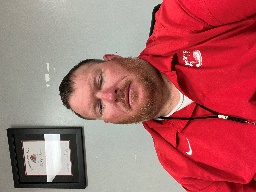 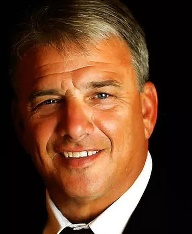 Niceville			Grant Thompson		Daniel Griffin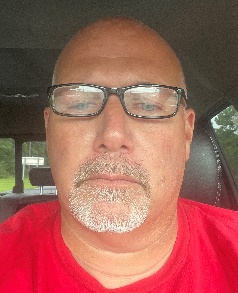 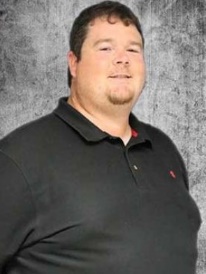 Choctaw			Frank Beasley			Andy Thigpen	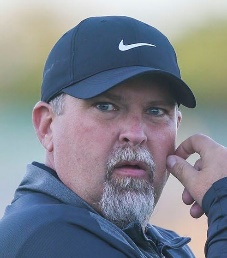 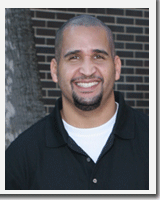 FWB				Bobby Clayton			Holly McDaniel	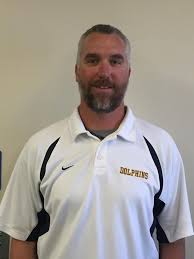 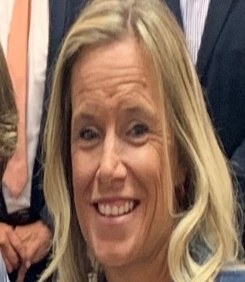 Navarre			Jay Walls				Scott Murphy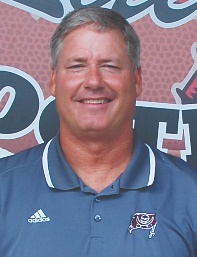 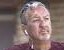 Gulf Breeze		Jeff Gierke			              Matt Alt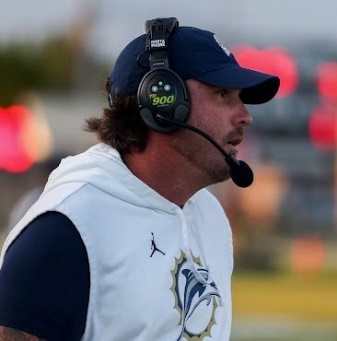 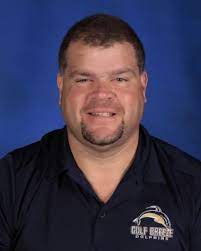 Pace				Kent Smith				Charlie Warner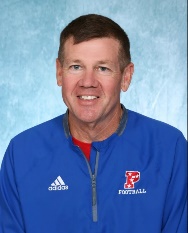 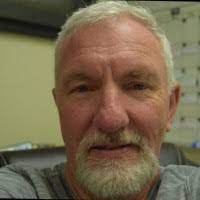 Milton			Kelly Gillis				George Blake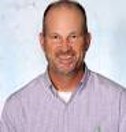 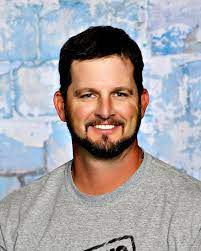 Escambia			Mike Bennett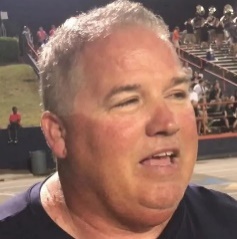 Tate				Rhett Summerford		Greg Blackmon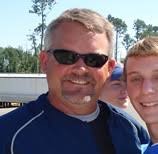 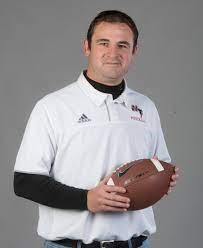 Okaloosa  Middle SchoolsBruner			SeagarMeigs			Josh Riggins	Shoal River		Ryan Gillis	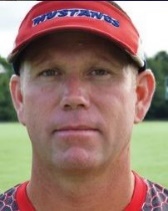 Davidson		Chris Small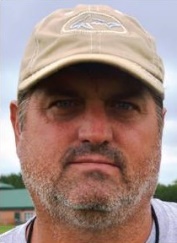 Ruckel			Ron Reece				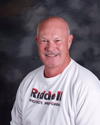 Pryor			Justin Savage		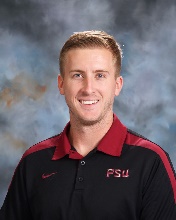 Destin			Mark Hinterthen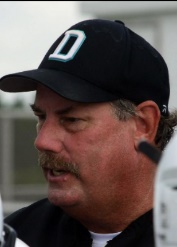 Lewis			Joseph Pearson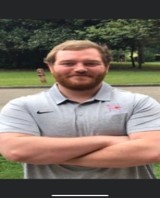 